Skapa och formatera en tabellTabeller i Word använder man när man vill ställa upp textmaterial som har lite olika omfång. Vissa textmassor kan innehålla flera rader, och alltsammans grupperar sig då snyggt mot varandra.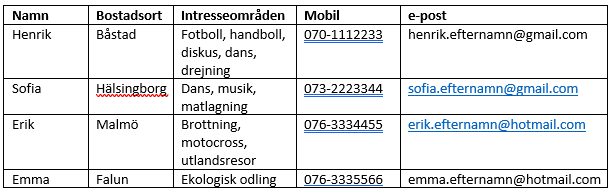 